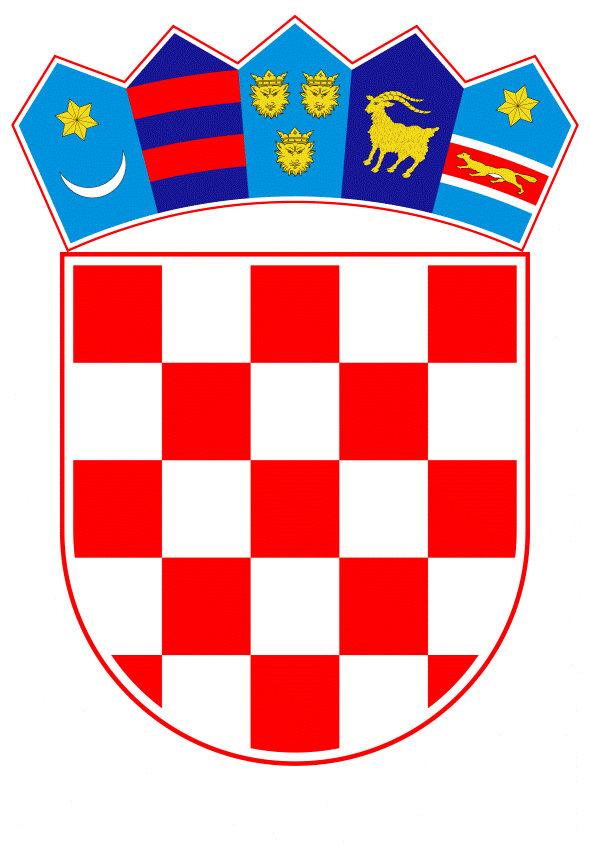 VLADA REPUBLIKE HRVATSKEZagreb, 7. ožujka 2019.______________________________________________________________________________________________________________________________________________________________________________________________________________________________PRIJEDLOGNa temelju članka 31. stavka 3. Zakona o Vladi Republike Hrvatske (Narodne novine, br. 150/11, 119/14, 93/16 i 116/18), Vlada Republike Hrvatske je na sjednici održanoj ___________2019. godine donijelaZ A K LJ U Č A K1.	Prihvaća se Zajednička izjava o pojačanoj suradnji između Vlade Republike Hrvatske i Vlade Savezne Republike Njemačke, s Akcijskim planom o pojačanoj suradnji između Vlade Republike Hrvatske i Vlade Savezne Republike Njemačke, koji je njezin sastavni dio u tekstu koji je Vladi Republike Hrvatske dostavilo Ministarstvo vanjskih i europskih poslova aktom KLASA:  018-02/19-14/1, URBROJ: 521-I-01-02-19-2, od 22. veljače 2019. godine.2.	Zajedničku izjavu iz točke 1. ovoga Zaključka potpisat će, u ime Vlade Republike Hrvatske, potpredsjednica Vlade Republike Hrvatske i ministrica vanjskih i europskih poslova. U slučaju spriječenosti, ovlašćuje se državna tajnica u Ministarstvu vanjskih i europskih poslova da, u ime Vlade Republike Hrvatske, potpiše Zajedničku izjavu iz točke 1. ovoga Zaključka. 3.	Zadužuje se Ministarstvo vanjskih i europskih poslova da o sklapanju Zajedničke izjave iz točke 1. ovoga Zaključka na odgovarajući način obavijesti tijela državne uprave koja sudjeluju u provedbi Zajedničke izjave iz točke 1. ovoga Zaključka i dalje koordinira sve provedbene aktivnosti.Klasa: ________________Urbroj: _____________Zagreb, 	_____ 2019.      PREDSJEDNIKmr. sc. Andrej PlenkovićOBRAZLOŽENJEOvim Zaključkom Vlada Republike Hrvatske prihvaća Zajedničku izjavu o pojačanoj suradnji između Vlade Republike Hrvatske i Vlade Savezne Republike Njemačke, s Akcijskim planom o pojačanoj suradnji između Vlade Republike Hrvatske i Vlade Savezne Republike Njemačke (u daljnjem tekstu: Zajednička izjava), koju je Vladi Republike Hrvatske dostavilo Ministarstvo vanjskih i europskih poslova. Inicijalni tekst Akcijskog plana o pojačanoj suradnji između Vlade Republike Hrvatske i Vlade Savezne Republike Njemačke (u daljnjem tekstu: Akcijski plan), koncipiran je u suradnji Veleposlanstva Republike Hrvatske u Njemačkoj i Veleposlanstva Savezne Republike Njemačke u Hrvatskoj, u svibnju 2018. godine. Akcijski plan predviđa suradnju u 10 točaka: 1. vanjska i europska politika, 2. gospodarstvo, 3. istraživanje, kultura i obrazovanje, sport 4. održivi razvoj, klima, energetika i okoliš, 5. unutarnji poslovi i pravosudna suradnja 6.obrana, 7. poljoprivreda, 8. tržište rada i socijalna politika 9. zdravlje, 10. razmjena na parlamentarnoj razini. U razdoblju od rujna 2018. do veljače 2019. održan je niz konzultacija unutar Ministarstva vanjskih i europskih poslova, međuresornih konzultacija, kao i konzultacija s njemačkom stranom, s ciljem usklađivanja konačnog teksta Akcijskog plana. Po završetku konzultacija njemačka strana je predložila potpisivanje Zajedničke izjave, što je prihvaćeno. Potpisivanje Zajedničke izjave predviđeno je tijekom posjeta mr. sc. Marije Pejčinovć Burić, potpredsjednice Vlade Republike Hrvatske i ministrice vanjskih i europskih poslova Berlinu, 7. ožujka 2019. godine i njezinog susreta s ministrom vanjskih poslova Savezne Republike Njemačke Heikom Maasom. Provedba ovoga Zaključka neće iziskivati dodatna sredstava iz Državnog proračuna. Predlagatelj:Ministarstvo vanjskih i europskih poslovaPredmet:Prijedlog zaključka o prihvaćanju Zajedničke izjave o pojačanoj suradnji između Vlade Republike Hrvatske i Vlade Savezne Republike Njemačke, s Akcijskim planom